السكرتارية التنفيذية "وإدارة المكاتب المتطورة" الأهداف :يهدف البرنامج إلى تكوين مهارات القيام بكافة اعمال الإدارة المكتبية ، وكذلك اعمال السكرتارية الخاصة والتنفيذية التي تتطلبها اعمال المكاتب الرئيسية في المؤسسة لتخفيف الضغوط الادارية الواقعة على رؤسائهم . 
الأهداف التفصيلية: 
في نهاية البرنامج يكون المتدرب قادراً على : اجادة التمييز بين مهام الادارة المكتبية ومهام السكرتارية التنفيذية . اجادة القيام بالاعمال المهارية كمعالجة المكالمات الهاتفية ، وتنظيم المواعيد واستقبال زوار المكتب وكذلك تنظيم الاجتماعات واللجان بكفاءة .كتابة المراسلات والتقارير بطريقة علمية صحيحة . تنظيم أوراق المكتب بصورة تسمح بالاسترجاع منها بأسرع وقت . اجادة المهام الادارية والسلوكية اللازمة لادارة المكاتب .  مهارة استخدام الحاسب الالى في نظم المعلومات المكتبية الحديثة . اجادة التعامل مع الرؤساء والزملاء والعملاء .المحتوى العلمي :المفاهيم العامة للادارة المكتبية وعلاقتها بالسكرتارية . سمات وخصائص مدير مكتب القرن الحادى والعشرين . مهارة معالجة المكالمات الهاتفية ، واستقبال زوار المكتب . مهارة تنظيم الاجتماعات واللجان . الاتصالات الادارية ( الانواع-الاساليب-العناصر-الاشكال)الكتابة الادارية وشروطها الشكلية والموضوعية . المراسلات الخارجية والمذكرات الداخلية . اعداد وصياغة التقارير. مختبر عملى لاعداد تقرير تم تلخيصة . هندرة المكاتب الحديثة . تنظيم اوراق المكتب وفهرسة الملفات لسرعة الاسترجاع منها . نظم المعلومات المكتبية والرشفة الضوئية للوثائق . استخدامات الحاسب الالى في اعمال ادارة المكاتب المتطورة . الصحة المكتبية وامراض المكاتب . التشوهات القوامية وطرق الوقاية منها . الادارة الفعالة للوقت واثرها في العمل المكتبي . التفكير التحليلي والابتكاري وفن الحديث والانصات . اداب التعاملات الشخصية مع الرؤساء والزملاء والعملاء . مراجعة عامة – تقييم وختام الدبلوم .المشــاركون :مدراء مكاتب الادارة العليا . موظفو السكرتارية العامة والخاصة والتنفيذية . الموظفون المراد تأهيلهم لشغل وظيفة مدير مكتب مستقبلاً . القائمين بالاعمال الادارية.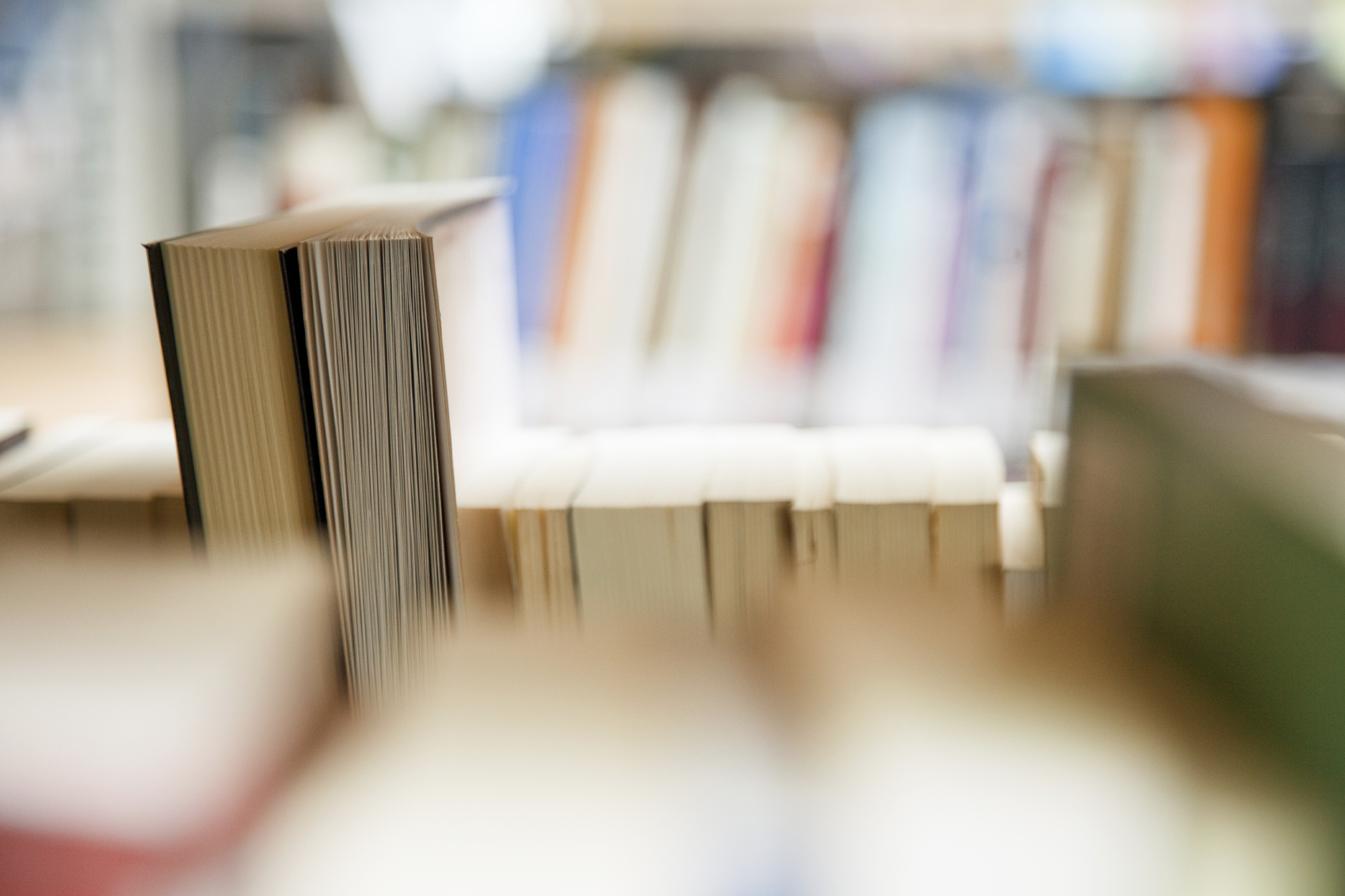 